Publicado en Valladolid el 22/03/2018 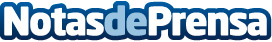 Perfumerías Arcas, inaugura en Medina del Campo con la presencia de Rafa Mora, Julio el Feroz y RickyLa inauguración será este viernes 23 de marzo y ellos estarán a partir de las 17:00 de la tarde para saludar a todas las personas que acudan a la inauguraciónDatos de contacto:Laura AcostaCoordinadora de Marketing Tormo Franquicias Consulting911 592 558Nota de prensa publicada en: https://www.notasdeprensa.es/perfumerias-arcas-inaugura-en-medina-del-campo Categorias: Franquicias Castilla y León Emprendedores Consumo http://www.notasdeprensa.es